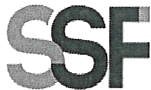 SUPERINTENDENCIADEL SISTEMA FINANCIEROFECHA: 26/01/2023SSF 2023ORDEN DE COMPRA	No.	26PROVEEDOR: BLOOMBERG FINANCE L.P.NIT:UNIDAD SOLICITANTE: TECNOLOGÍA DE LA INFORMACIÓNADMINISTRADOR O.C.: TITO LINARESFAVOR SUMINISTRAR LO SIGUIENTE:BIEN(1230)REQUERIMIENTO No. 37/2023ANALISTA: MICHELLE BELLOSOSERVICIO   XSON: CUARENTA Y DOS MIL TRESCIENTOS SETENTA Y CINCO US DÓLARES 00/100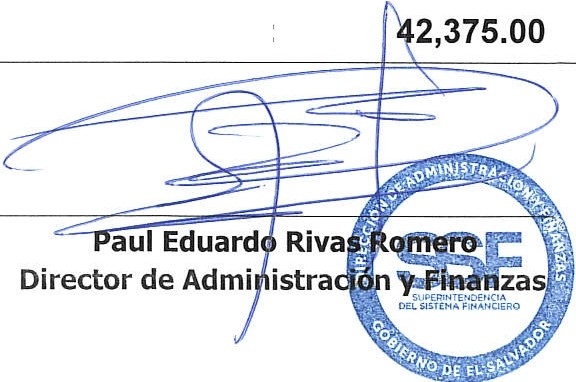 CANTIDADCODIGODESCRIPCIONCOSTO UNITARIOCOSTO TOTAL4410514LICENCIA Y PROGRAMAS INFORMATICOS7,500.000030,000.00SERVICIO DE ACCESO AL SISTEMA DE INFORMACIÓN FINANCIERA BLOOMBERG, PARA EL AÑO 2023.4410514LICENCIA Y PROGRAMAS INFORMATICOS3,093.750012,375.00IMPUESTOS (IVA Y RENTA).1410514LICENCIA Y PROGRAMAS INFORMATICOS0.00000.00TIEMPO DE ENTREGA: DE ENERO A DICIEMBRE 2023.FORMA DE PAGO: TRIMESTRAL.